Задания для повторения (промежуточная аттестация)4 класс1 . Спиши предложение.      С ёлки на ёлку носились белочки по лесу, грызли тяжёлые смолистые шишки.1.1. Разобрать предложение по членам предложения и по частям речи.1.2. Выписать словосочетания.1.3.  Выполнить морфологический разбор слов :       (По) лесу,    грызли,   (у) старой (ели).1.4. Выполнить фонетический разбор (звуко - буквенный) слова               тяжелые  1.5.Выполнить морфемный разбор (по составу) слов:              резвятся, смолистые, молодость, искупали, разъяснить.2. Определить склонение и падеж данных имен существительных 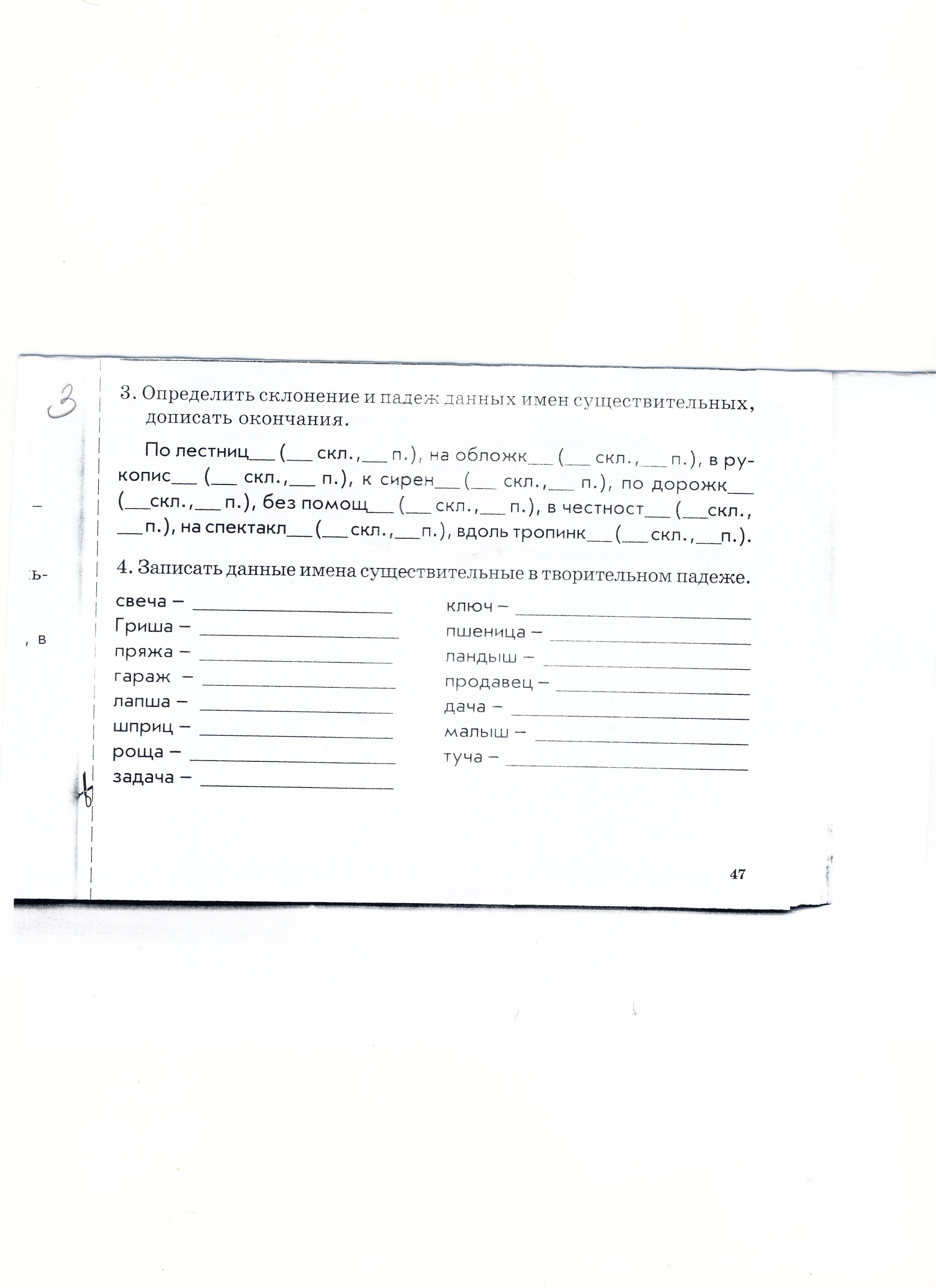 4. Вставить в имена прилагательные нужные окончания, указать падеж и род .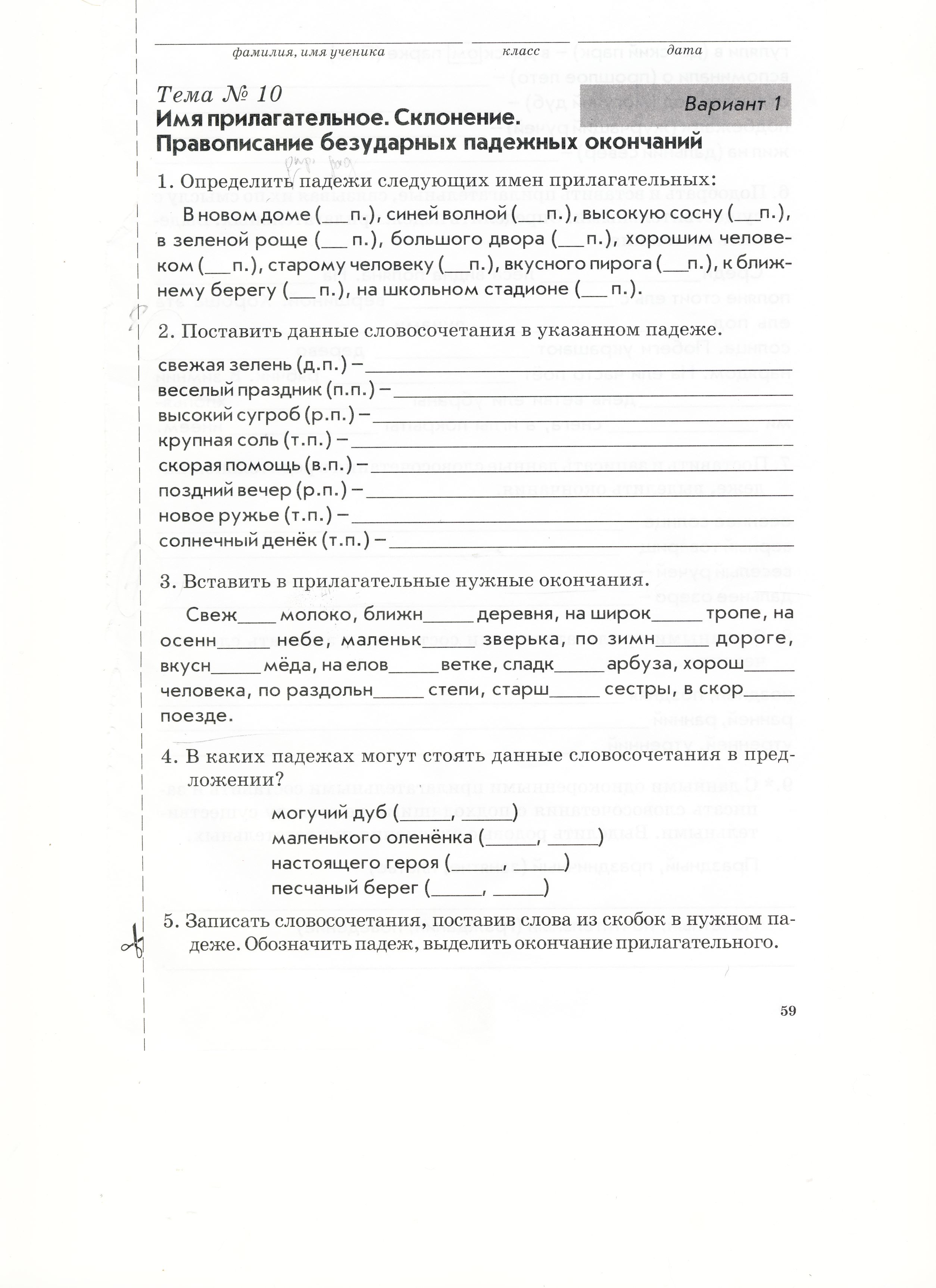 5. Запиши глаголы в таблицу.          Шелестят, ответила, залетело, записала, кормила, грустит, бегут, делают, смотрела, осветило, ласкает.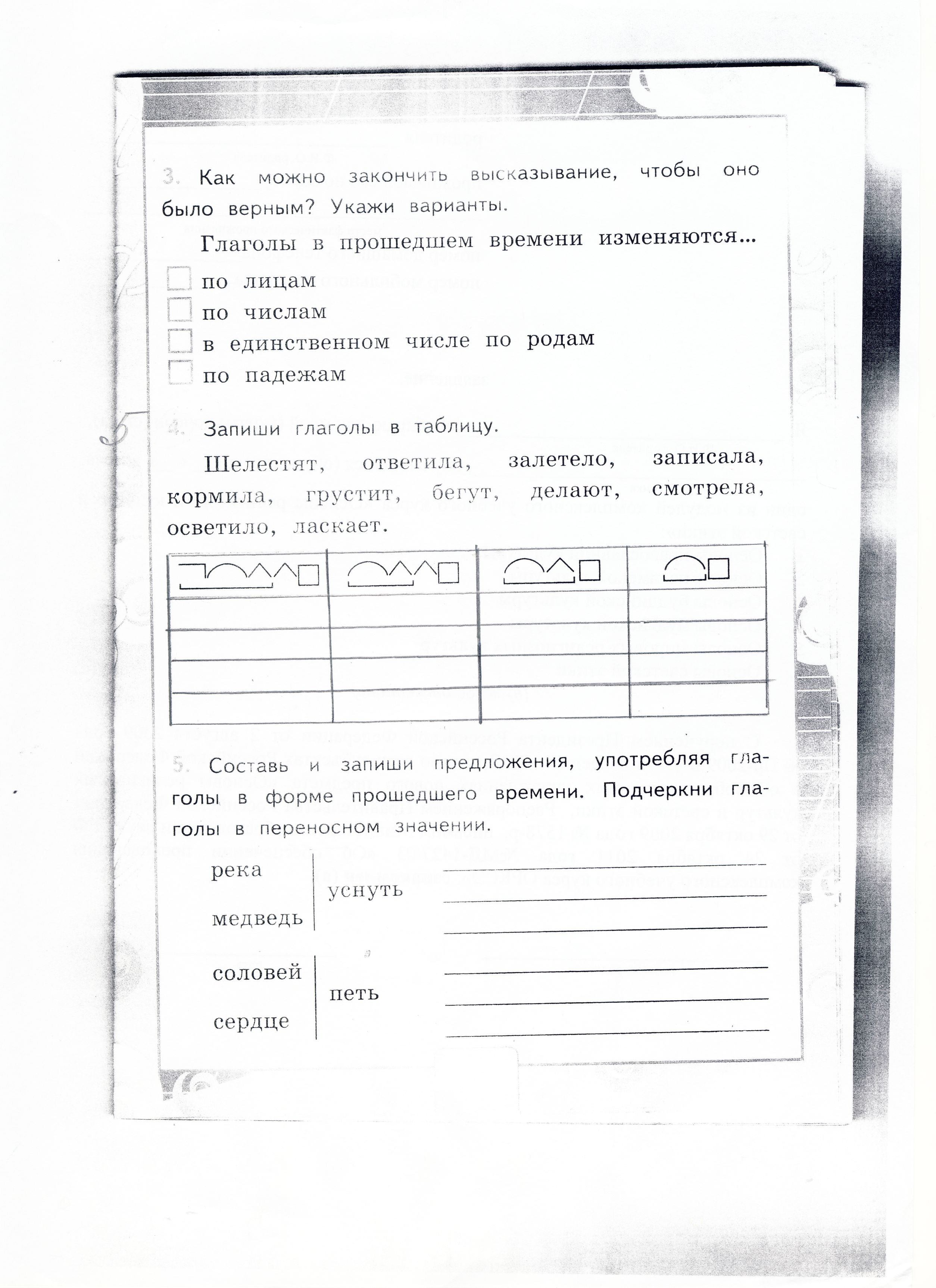 6. Вставить пропущенные буквы. Указать в скобках спряжение.  Глаголы должны стоять в единственном числе.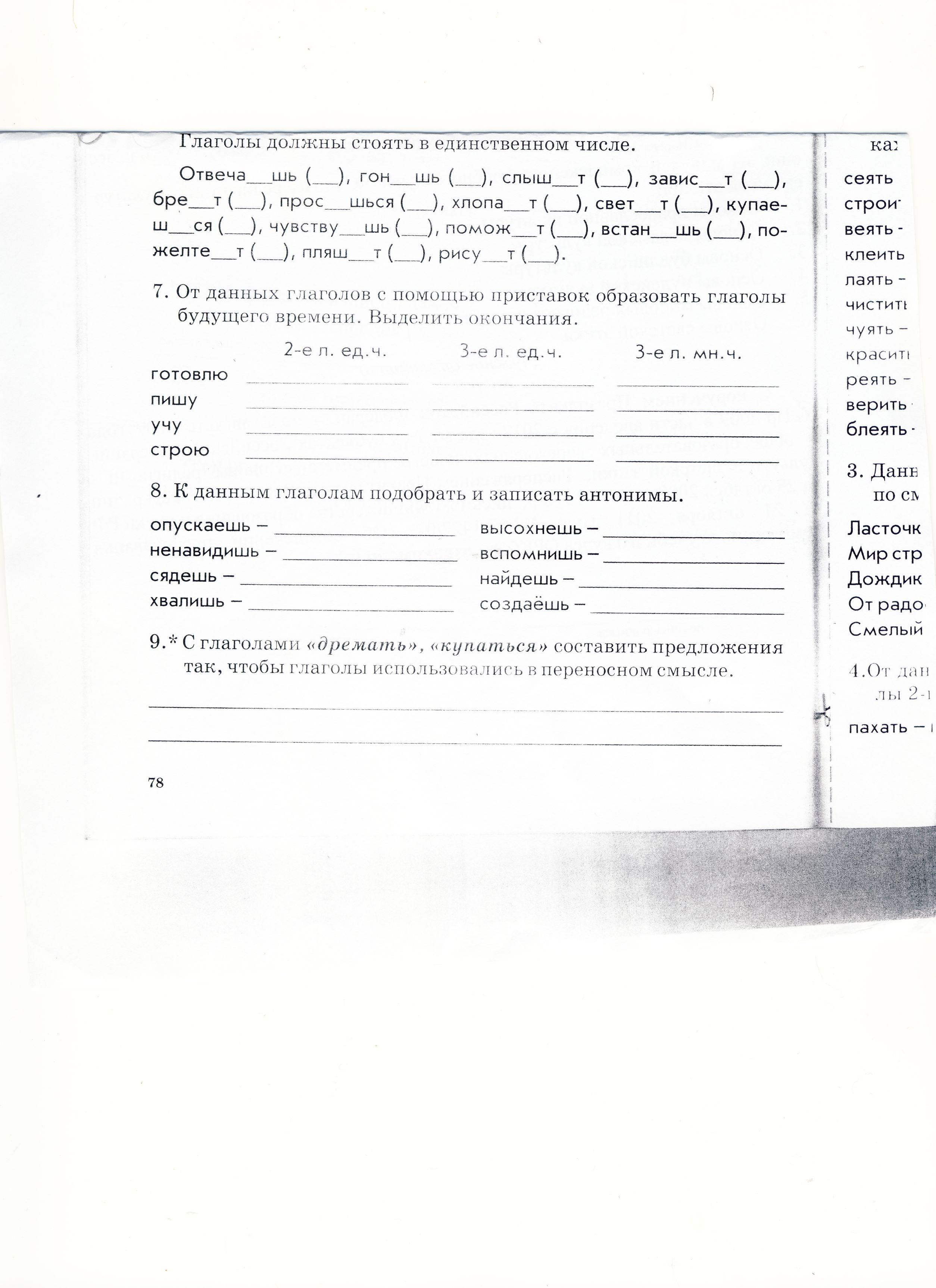 7. Образуй от глаголов неопределенной формы глаголы прошедшего времени. Обозначь суффикс, с помощью которого они были образованы.            хохотать - _____________________________________________________            мирить - ______________________________________________________           запоминать - __________________________________________________           спорить - _____________________________________________________           пересолить - ___________________________________________________           журчать - ______________________________________________________8. Поставить данные словосочетания в указанном падеже.9.1. Из каждой пары предложений составить предложения с однородными членами  и союзами.                На озере зацвели лилии. На озере зацвели кувшинки.  _____________________________________________________________________               Ветер гудел. Ветер сорвал крышу с сарая._____________________________________________________________________               Ученик принёс ручку и краски.  Ученик не принёс  карандаши._____________________________________________________________________9.2. Дополнить предложения однородными членами. Указать (подчеркнуть), какими членами предложения они являются.Солнце плывет над ___________________________________________________.Осенью листья бывают ___________________________________________ цвета.В пруду водились _____________________________________________________ .На уроке физкультуры мы _____________________________________________ .10. Поставь местоимения в нужном падеже.  Укажи падеж местоимений.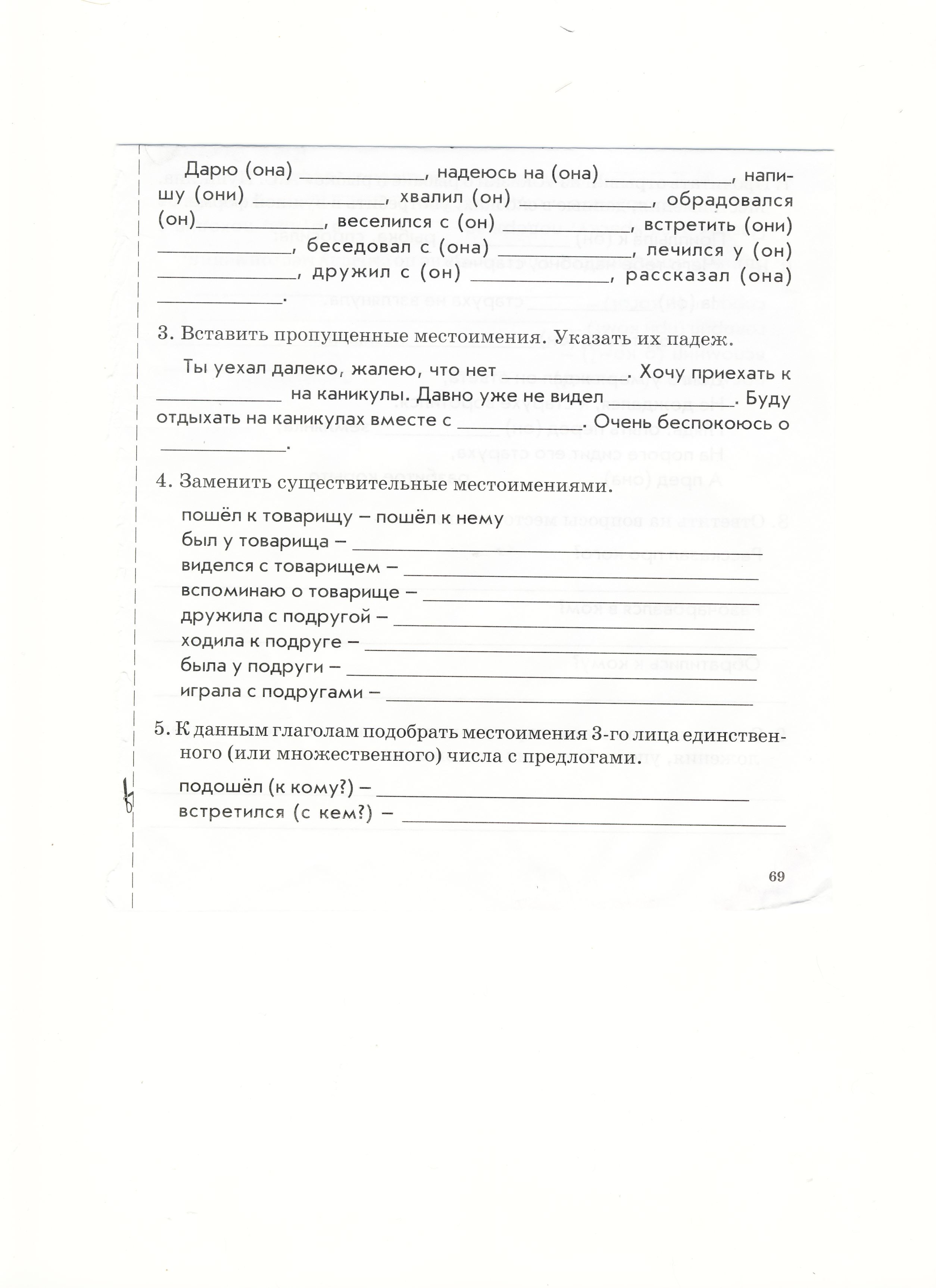 11.  Найди ошибки, исправь их. Спиши предложения без ошибок. Выполни задания.Я чястенько любуюсь сеневой утреннева неба.(4) Сонце встоёт из-за бальшого халма и асвещяет дорошки и тропинки. Звонко паёт ручеек в оврашке, ему(3) вторят птичи галоса. Я сажусь посриди паляны(3) на лижащий ствол. Рядом стоит махнатая витвистая сосна. Я глажу рукой кару дерева. Потом линиво иду потрапе.________________________________________________________________________________________________________________________________________________________________________________________________________________________________________________________________________________________________________________________________________________________________________________________________________________________________________________________________________________________________________________________________________________________________________________________________________________________________________________________________________________________________________________________________________________________________________________________________________________________________________________________________________________________________________________________________________________________________________________________________________________________________________________________________________________________________________________________________________________________________________________________________________________________________________________________________________________________________________________________________________________________________________________________________________________________________________________________________________________________________________________________________________________________________________________________________________________________________________________________________________________________________________________________________________________________________________________________________________________________________________________________________________________________________________________________12.     Ветер крутится в верхушках деревьев хлещет проливной дождь мы пробуем укрыться под старой ольхой молния на мгновение озаряет всё вокруг мы покидаем убежище и выходим из леса.  Раздели текст на предложения. Укажи количество предложений     7             6            5            4